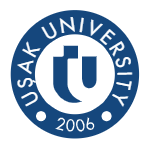 Usak University 3rd International Staff Week“Re-connection in New Era”                            6th June-10th June 2021Personal DataI hereby declare my willingness to participate in the 3rd International Staff Week organized face-to-face by Uşak University.Signed:                                                                                              Date: 01/01/2022P.S. Please return this application form by e-mail to erasmus@usak.edu.trName & SurnameGenderName of UniversityFacultyE-mailERASMUS CODEStaff Mobility for Teaching or TrainingArea of Interest:Specify if necessary. 